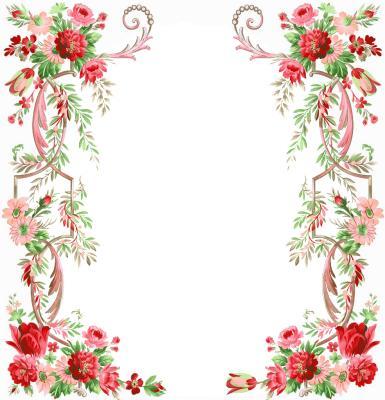 Гра – конкурс для учнів 9 – 11 класів      «Я люблю Україну,               мову свою           солов’їну!»        Патлаха В.В.,        вчитель української мови         та літературиМета: залучати учнів до джерел та витоків мови, збагачувати та доповнювати знання з мови, прищеплювати інтерес до української літератури; розвивати логічне мислення, пізнавальні та пошукові інтереси учнів, сприяти формуванню духовно багатої мовної особистості; виховувати любов до рідного слова та почуття гордості за свій народ, повагу та шанобливе ставлення до творчої спадщини Т.Г. Шевченка.Обладнання: святково прибраний кабінет української мови і літератури, плакати з висловами про мову, роздавальний матеріал.Хід заходуВикладач: Добрий день, шановні гості, журі, учасники нашого заходу. Наш захід сьогодні проводиться під час тижня української мови та літератури. У цьому кабінеті зібралися палкі шанувальники рідної мови, рідного слова, які пишаються тим, що народилися та живуть в такій чудовій країні, як наша Україна. Я впевнена, що  наші учасники команд доведуть, що вони дійсно є патріотами своєї рідної мови, що вони її знають, люблять, шанують.Але перед тим, як розпочати змагання між сьогоднішніми командами, дозвольте представити вам наше шановне журі.Отже, починаємо. Сьогодні на нашому мовознавчому турніри змагаються дві команди: «Мовознавці» та «Лінгвісти».Капітани, будь ласка, представте свої команди.Представлення команд.І тур «Розминка»Пригадаймо українські прислів’я. Я називаю по черзі для кожної команди першу половину прислів’я, а другу повинна назвати команда. За кожне правильне продовження прислів’я команда отримує 1 бал.Зробив діло – гуляй сміло.Книга вчить, як на світі жить.Одна голова добре – а дві краще.Не кажи гоп, поки не перескочиш.Злагода будує, а незгода руйнує.Слово не горобець, як вилетить – не впіймаєш.Скажи мені, хто твій друг, і я скажу, хто ти.Хочеш їсти калачі – не сиди на печі.Під лежачий камінь вода не тече.Вчення – світ, а невчення – тьма.Кожна команда по черзі відповідає на запитання. 1.3 чого починається день? (З букви д)2. Які два займенники псують дороги? (Я , ми)3. Чим вечір закінчується, а ранок починається? (Буквою р)4. Скільки всього частин мови ви знаєте? (10)5. До якого імені потрібно додати одну літеру, щоб отримати крупу? ( М+Анна)6. Скільки букв в українському алфавіті? (33)7. Як можна з буряка зробити бурю? (Буря + к)8. Назвіть види мовлення . (Монолог, діалог)9. Що стоїть між небом і землею? (Буква і)10. Чого багато має болото, менше море і зовсім не має річка?  (Букви о)ІІ тур «Встанови відповідність»Перед учасниками команд імена та прізвища українських письменників та поетів. Ваше завдання – з’єднати їх правильно. У результаті отримаєте назву одного з творів Т. Г. Шевченка. Команда, яка впоралася з завданням відносить свою відповідь журі на перевірку.Відповідь: поема «Наймичка».                                                                   (8 балів)Зараз підіб’ємо попередні результати. Слово надається журі.Переходимо до третього туру.ІІІ тур. «Частини мови»Ведучий. Чи цікаво було б жити, якби у нашій мові використовувались тільки прикметники? Тільки дієслова чи тільки числівники? Мабуть, ні. Але сьогодні ви повинні виконати цікаві завдання, на виконання кожного з яких дається по 2 хвилини. Виграє та команда, яка більше назве слів.Описати за допомогою щонайбільшої кількості дієслів процес замішування і випікання хліба у печі. (Приносимо, пересіюємо,  виймаємо…)Підібрати прикметники для опису осені. (Золота, щедра,...)За допомогою числівника три  утворити нові слова. (Трикутник,утримувати, тридцять, трибуна, ...)IV тур «Мовне асорті»Кожна команда має дати якомога більше правильних відповідей на однакову кількість запитань. За кожну правильну відповідь – 1 бал. Якщо команда не може дати правильну відповідь, то команда суперників може відповісти на це питання й заробити додаткові бали.Запитання для першої команди:Державна мова України. (Українська)З якого знаку починається діалог? (З тире)Наука, що вивчає звуки мови? (Фонетика)Назвіть головні члени речення. (Підмет і присудок)Як називаються літери, що записані в певному порядку? (Алфавіт)слова протилежні за значенням. (Антоніми)Скільки букв «о» в слові «молоко»? (3)Як називається слово, що має багато значень? (Багатозначне)Остання буква у слові «сім»? (Ем)Який знак ставиться в кінці питального речення? (Знак питання)Розмова однієї особи. (Монолог) Скільки звуків у слові «джміль»? (4)Запитання для другої команди:Найменша одиниця мови? (Звук)Слова, що мають спільний корінь. (Спільнокореневі)Скільки літер в українському алфавіті? (33)Який знак ставиться в кінці розповідного речення? (Крапка)Яка буква не має звука? (М’який знак)Словник, з якого дізнаємося значення слів? (Тлумачний)Сьомий відмінок нашої мови. (Кличний)Частина слова перед коренем. (Префікс)Речення з однією граматичною основою? (Просте) У що береться пряма мова? (У лапки) Розмова двох осіб. (Діалог) Слова схожі за значенням. (Синоніми)Переходимо до наступного туру.V тур «Крокодил»По одному представнику від команди отримують картки з фразеологізмами. За допомогою жестів і міміки їм потрібно показати написане так, щоб  команда змогла відгадати даний фразеологізм. (4 бали)Картка № 1Тинятися з кутка в куток.Відривати голову.Довести до ручки.На лобі написано.Картка № 2Взяти ноги в руки.Води в рот набрати.Змотувати вудки.Повісити голову.Зараз підіб’ємо попередні результати. Слово надається журі.VI тур. « Фразеологізми»Ведучий. Коли ми використовуємо фразеологізми, наша мова стає цікавішою, багатшою.І.Ваше завдання - доповнити фразеологізми словами - назвами наших частин тіла 1 команда                                                               2 командаДоповніть фразеологізми іменниками - назвами тваринНа нові ворота дивиться як ...   (баран).      2) В апельсинах розбирається як     ...     (свиня).3) В колесі крутиться як    ...   (білка).4) Плентається як…  (черепаха).5) Опирається  як… (осел).6) Повзе як…(рак).7) Плюється як… (верблюд).8) Повертається як… (слон).9) Трясеться як…  (заєць).10) Глуха як ... (тетеря). 11)Підколотна…  (змія).12)Мокра ... (курка).13)Біла   ... (ворона).14)Перша   ... (ластівка).15) Бути на ... (коні).16) Не клюють ... (кури).VІІ тур «Антонімічний лайнворд» (11 балів)VІІІ тур «Дуель»	Командам по черзі називаються словосполучення російською мовою, гравці повинні одразу перекласти їх українською мовою. За кожну правильну відповідь – 1 бал.«Останній шанс»До вашої уваги загадки. Якщо ви знаєте правильну відповідь, піднімайте руку й відповідайте. За кожну правильну відповідь – 1 бал.Я такий же, як знак розділовий, І відомій усій дітворі.Та в словах української мовиЯ пишусь не внизу, а вгорі. (Апостроф)2.  Завжди можу стать в пригоді,     Моїх порад вам не злічить.     І кажуть про мене в народі:     «Мовчить, а сто дурнів навчить». (Книга)3.  Маленька, менша мачини,     Ні з ким не стану на борню,     А при читанні, коли треба,     Й людини мову зупиню. (Крапка)4. Він після речення, цитатиВмостився, схожий на гачок.Усіх примушу я питати,А сам ні пари з уст – мовчок. (Знак питання)Злита з хвостиком ця крапка,     Невелика, власне, лапка.     Робить паузу, усім знайома.    Як же зветься вона? (Кома)Я у світі найніжніше,Я у світі найгостріше.Можу ранить, лікуватьІ членом речення стать. (Слово)7.  Що за знак - стрункий як спис. 
     Він над крапкою завис. 
     Спонука до поклику, 
     Хто ж бо він? (Знак оклику)8.  В слові знаєш де я є? 
     Після кореня. 
     А призначення моє - 
     словотворення. (Суфікс)Закінчився наш турнір, але, я впевнена, не закінчилася наша любов до рідного слова, рідної мови. Тож давайте любити, шанувати нашу солов’їну мову!Дякую за увагу. На все добре!ІІ тур «Встанови відповідність»МОВОЗНАВЦІ--------------------------------------------------- ІІ тур «Встанови відповідність»ЛІНГВІСТИІІІ тур. «Частини мови»МОВОЗНАВЦІОписати за допомогою щонайбільшої кількості дієслів процес замішування і випікання хліба у печі.Підібрати прикметники для опису осені.За допомогою числівника три  утворити нові слова.ІІІ тур. «Частини мови»ЛІНГВІСТИОписати за допомогою щонайбільшої кількості дієслів процес замішування і випікання хліба у печі.Підібрати прикметники для опису осені.За допомогою числівника три  утворити нові слова.V тур «Крокодил»МОВОЗНАВЦІТинятися з кутка в куток.Відривати голову.Довести до ручки.На лобі написано.V тур «Крокодил»ЛІНГВІСТИВзяти ноги в руки.Води в рот набрати.Змотувати вудки.Повісити голову.VІІ тур «Антонімічний лайнворд»МОВОЗНАВЦІ         вписатиVІІ тур «Антонімічний лайнворд»ЛІНГВІСТИ      вписатиVІІІ тур «Дуель»	МОВОЗНАВЦІVІІІ тур «Дуель»ЛІНГВІСТИ1. ТарасК   Грінченко2. ОлександрИ  Мирний3. ЛесяА  Франко4. ПавлоЙ  Українка5. ПанасН  Шевченко6. МаркоЧ  Вовчок7. БорисА  Олесь8. ІванМ  Тичинапальця не клади до...(рота)зарубай на ...(носі)спопелити ...(очима)брати близько до ...(серця)гострий ...(язик)язик без ...(кісток)важка ...(рука)не показуй   ...(очей)в'їстися в   ...(печінки)гладити по ...(голові)дати знати ...(ногам)злизало як ...(язиком)берегти як   ...(зіницю ока)скалити ...(зуби)облилось кров'ю ...(серце)не спускати ...(очей)розв'язати...(руки)рвати   ...(горло)вилетіло з ...(голови)води набрав у ...(рот)тягнути за ...(язика)стати  на ...(ноги) гора звалилась з ...(плечей)кров ударила в ...(лице)туман застелив ...(очі)дути    ...(губу)зняти камінь з ...(серця)дерти   ...(носа)хоч кіл теши на   ...(голові)умивати   ...(руки)клювати ...(носом)витягувати за ...(вуха)зціпивши ...(зуби)встати не на ту ...(ногу)не поворухну і ...(пальцем)стриміти цвяхом у.. .  (голові)1234567811109Запитання:Слабко.                                                        Давній.                                                         Увійти.Гучно.Погана.Зневага.Уперед.Прокинутися.Постійно. Дружнє. Розлучився.Відповіді:Сильно.Новий.Вийти.Тихо.Хороша.Шана.Назад.Задрімати.Тимчасово. Вороже. Оженився.Російською мовоюУкраїнською мовоюПодводить итогиСдавать экзаменыПотерпеть поражениеНечемо греха таитьПринимать участиеЗаключать договорБросаться в глазаДобро пожаловатьСогласно приказуГодный к употреблениюпідбивати підсумкискладати іспитизазнати поразкиніде правди дітибрати участьукладати договірвпадати в околаскаво просимозгідно з наказомпридатний до вживання1. ТарасК   Грінченко2. ОлександрИ  Мирний3. ЛесяА  Франко4. ПавлоЙ  Українка5. ПанасН  Шевченко6. МаркоЧ  Вовчок7. БорисА  Олесь8. ІванМ  Тичина1. ТарасК   Грінченко2. ОлександрИ  Мирний3. ЛесяА  Франко4. ПавлоЙ  Українка5. ПанасН  Шевченко6. МаркоЧ  Вовчок7. БорисА  Олесь8. ІванМ  Тичина1234567811109Запитання:Слабко.                                                        Давній.                                                         Увійти.Гучно.Погана.Зневага.Уперед.Прокинутися.Постійно. Дружнє. Розлучився.1234567811109Запитання:Слабко.                                                        Давній.                                                         Увійти.Гучно.Погана.Зневага.Уперед.Прокинутися.Постійно. Дружнє. Розлучився.Подводить итогиСдавать экзаменыПотерпеть поражениеНечемо греха таитьПринимать участиеЗаключать договорБросаться в глазаДобро пожаловатьСогласно приказуГодный к употреблениюПодводить итогиСдавать экзаменыПотерпеть поражениеНечемо греха таитьПринимать участиеЗаключать договорБросаться в глазаДобро пожаловатьСогласно приказуГодный к употреблению